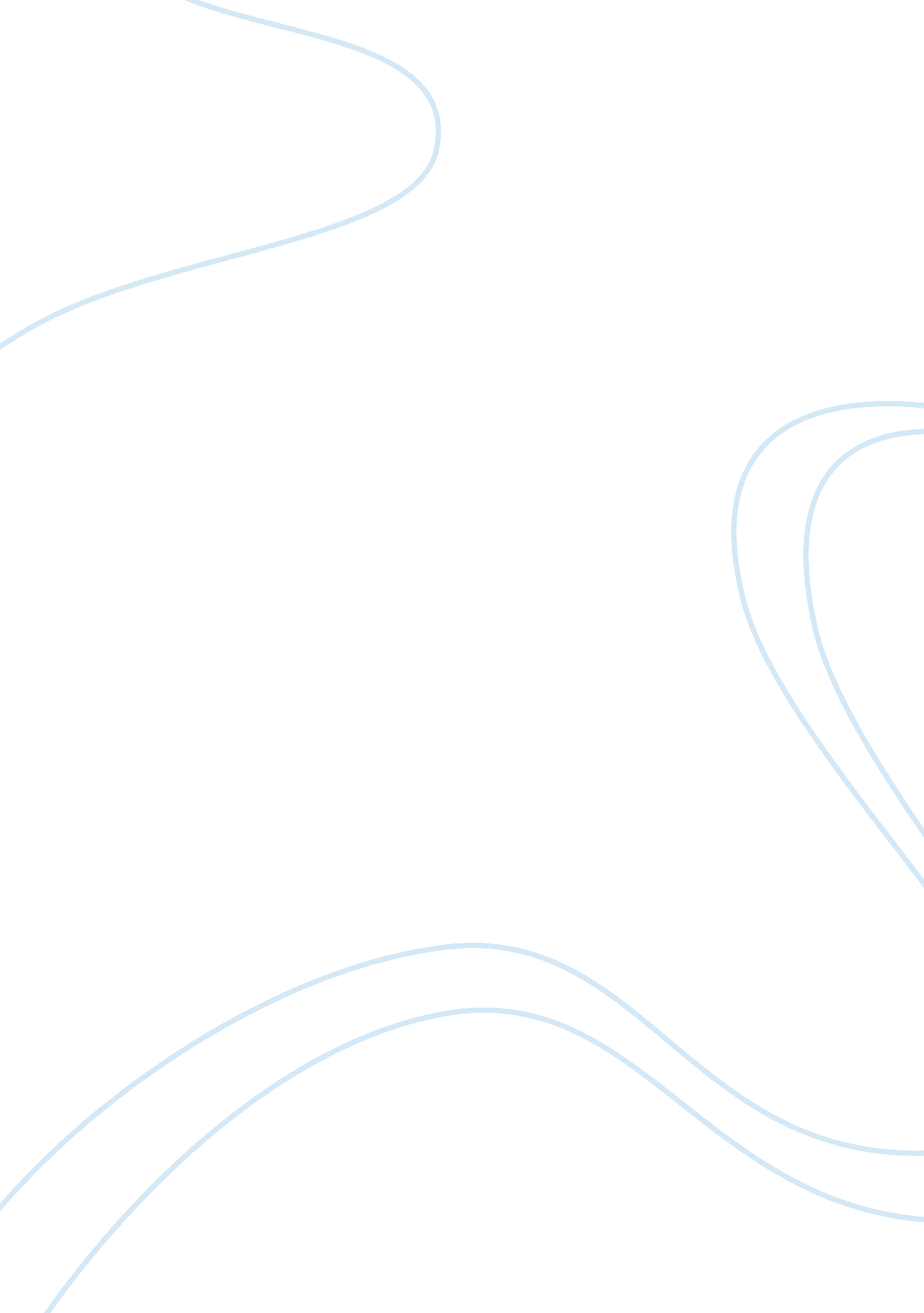 The advantages and the disadvantages of being female.Health & Medicine, Sex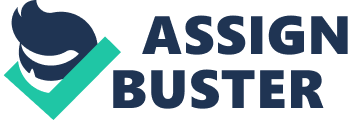 The advantages and the disadvantages of being female. Today , be female could be advantageous yet could command some disadvantages ranging from the way one thinks , talk , the way people appreciate and consider you . The pains one may feel physically , spiritually and emotionally. Being female in a world which is continuously changing and demanding could be very difficult at times and very easy in some cases . The advantage of being female includes a lot of things. Females have a wonderful self support system . There are a number of things female do to pick them selves up again that men don 't have the privilege of doing. Also exists a number of pampering techniques that women use in putting themselves back together especially those who like to be spoilt could simply pick themselves up again by making a call to several close friends who will be at the door fully armed with sympathy , chocolate and even more quicker than you say so what your evening like. Women are more tuned to emotions than men and find it easier to express themselves . While most men wouldn 't be caught dead crying in public , let alone in front of their partners. Women will find a number reasons to burst into tears be it out of frustrations or for emotional reasons . But one aspect of crying men haven 't discovered or mastered is that in an argumentative situation , it can be used as a tool to get your way out or to prove a point but case that all effect fails try turning out the water works. A definite advantage of been female is the option to wear make up which really comes in handy. When you are having an off day , Make up can serve two purposes: It can enhance a woman 's natural beauty or it can disguise those occasional flaws in the skin or the after effects of last nights partying. Women unfortunately have to suffer and endure the uncomfortable and often painful experience of having periods and with that , there are associated emotions and mood swings . A clear disadvantage over males some may say, but I think it could be also perceived as an advantage. Women unlike men have an excuse to be cranky, unreasonable or even impossible at times an occasionally they milk it for its worth. Just by being female she automatically has a reason for being irritable. Disadvantages are too numerous, frequently you hear men say it 's a mans world ' really it is a world dominated by men. Even when women get married the men seem to dominate all activities of the family. Even in the larger society men dominate in working sectors and so on. Most frequently women are sexually blackmailed for favors especially for employment purposes. While the men never receive such harassments. Despite the appearances that women are gaining in their options, their status has remained unchanged. This is because society still clings to traditional conventions in which women are supposed to stay inside the home. Furthermore, young women are expected to maintain harmony among their group at home or in the office by suppressing their individual personalities. To get out of this setup is difficult because daily life is so deeply immersed in such conventions. It is not as if men do not have they own disadvantages or advantages it is just that women constitute the greatest part of attraction on earth They simply make life interesting. Joana Nano III C 